                           GRAND PRIX SLOVAKIA 2022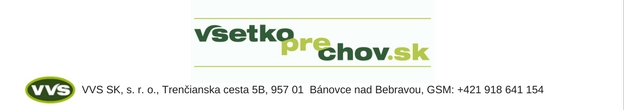 		PRIHLÁŠKA                                                   nakolo seriálu kynologických pretekov  GRAND PRIX SLOVAKIA 2022 18.ročník  preteku KŠK Tekovská Breznica30. 4. 2022 Tekovská BreznicaUzávierka prihlášok  16. 4. 2022kolo seriálu kynologických pretekov  GRAND PRIX SLOVAKIA 2022Laugaricio cup  Trenčín          Majstrovstvá Slovenska ZŠK SVV3  Trenčín          Laugaricio Cup SVV1,SVV2 Trenčín          14. -15. 5.2022 Trenčín – Nozdrkovce           Uzávierka prihlášok  30. 4. 2022kolo seriálu kynologických pretekov  GRAND PRIX SLOVAKIA 2022      Národný pohár Zbehy  2000ZbehyUzávierka prihlášok  20. 8.  2022kolo seriálu kynologických pretekov  GRAND PRIX SLOVAKIA 2022Putovný pohár KK Nitrica17. 9. 2022 NitricaUzávierka prihlášok  3. 9.   2022/nehodiace sa preškrtnúť, názov preteku zakrúžkovať/Súťažná kategória:SVV 1 SVV 2SVV 3/nehodiace sa preškrtnúť, súťažnú kategóriu  zakrúžkovať/Údaje o psovodovi:Meno a priezvisko:Adresa: Tel. číslo:e-mail:Kynologický klub:Údaje o psovi/sučke:Meno:Chovná stanica:Pohlavie:Plemeno:Dátum narodenia psa/sučky:Číslo zápisu:Najvyššia dosiahnutá skúška podľa Národného skušobného poriadku ZŠK:V prípade dosiahnutia 70% bodov: -  žiadam* o zapísanie skúšky do preukazu o pôvode psa alebo do výkonnostného preukazu / uviesť kedy je pretekár narodený/   nar:  - nežiadam* o zapísanie skúšky do preukazu o pôvode psa alebo do výkonnostného preukazu. /* nehodiace sa preškrtnúť/Svojím podpisom potvrdzujem, že som riadne oboznámený/oboznámená s propozíciami pretekov, súhlasím s nimi a budem rešpektovať pokyny usporiadateľov.Svojím podpisom udeľujem súhlas v súlade so zák. č. 122/2013 Z.z. o ochrane osobných údajov a o zmene a doplnení niektorých zákonov so spracovaním mojich osobných údajov pre potreby vytvorenia katalógu, štartovnej listiny a výsledkovej listiny a to do skončenia účelu spracovania. V..............................................................                                                         dňa: ...................................                                                                                                                                        Podpis psovoda: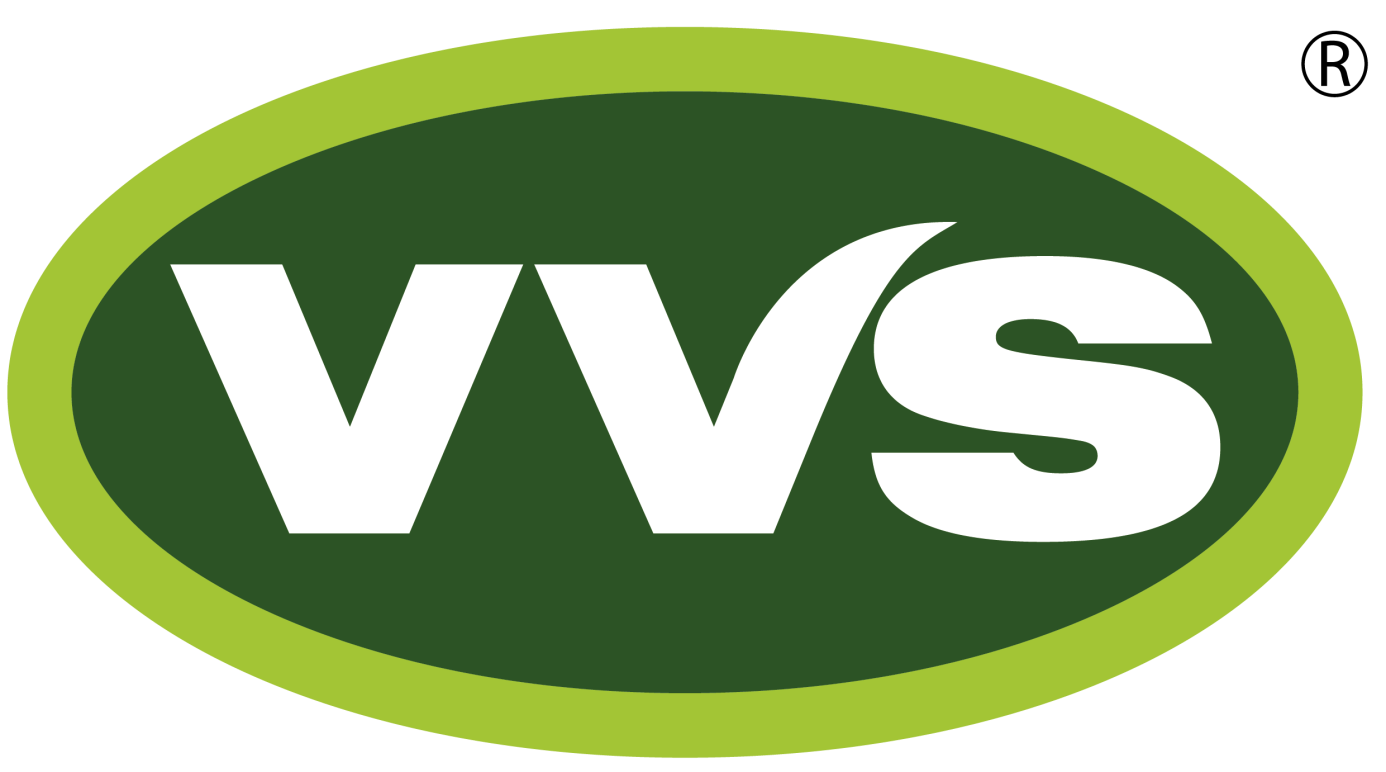 Platí len pre pretek KŠK Tekovská Breznica - 30. 4. 2022Platí len pre pretek KŠK Tekovská Breznica - 30. 4. 2022Súťažná kategória BH-SK                 nehodiace sa preškrtnúť, súťažnú kategóriu  zakrúžkovaťSúťažná kategória ZM                            nehodiace sa preškrtnúť, súťažnú kategóriu  zakrúžkovať/